RISK ASSESSMENT FOR STALLS AT OUTDOOR COMMUNITY EVENTS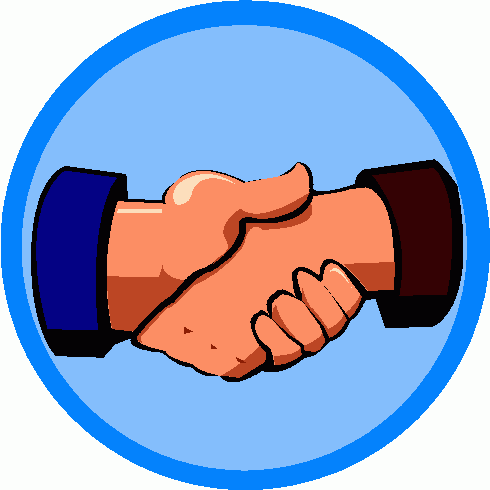 Date of Risk Assessment:  16 June 2023					            	Carried out by:  Jenny GallucciA risk is the likelihood of the identified hazard causing actual harm, categorised as:HIGH risk (potential life threatening/highly likely to occur); MEDIUM risk (may cause injury or damage/fairly likely to occur); or LOW risk (mild or no injury or damage/unlikely to occur)All volunteers will adhere to Houghton Regis Town Council event risk assessment, safety guidelines and emergency procedures at all community events.     Relevant documents will be made available at events for volunteers to read.HazardSeverity of HarmLikelihood of Risk Risk FactorControl MeasuresFurther action required?Setting up – use of gazebosVehicle accessInclement weatherPossible serious injury Bruises, bumpsStrains Only if control measures not followed or insufficient volunteers helping to set up MediumVehicles will be guided on site by MarshalsGazebo will not be erected if  conditions are unsuitableEnsure instructions are followedEnsure safe lifting techniques are usedMinimum of 3 volunteers set up gazeboErect on flat, level groundSecure gazebo in ground using pegs supplied No more than 5 volunteers inside gazebo at one timeIf inclement weather use sides on gazeboSecure with extra pegs and weights Dismantle gazebo if weather conditions deteriorateFollow HRTC safety guidelines:All stallholders are directed to/from their stalls by MarshalsExcess vehicles are removed prior to the public arrivingTrees and branchesPossible serious injury from falling branchesDepends on location of stall and weather conditions – likelihood increased if under trees and in inclement weatherLow/MediumVisually check condition of trees in areaDismantle gazebo if weather conditions deteriorateCheck with Town Council if there are any risks Setting up tables and other equipmentBruising, trapped fingersOnly if instructions not followed Low2 volunteers to erect tablesEnsure locks are in placeFollow instructions for setting up equipmentDo not overload tablesManual HandlingBack injuriesStrains and sprains Likelihood increased if volunteers are inexperienced in safe lifting and handlingLow/MediumAsk for help if neededFollow safe lifting techniquesAssemble tables etc. on sitePack equipment and goods in small boxes rather than large bulky packagingTrailing items – cables, tablecloths, guy ropes etc. Trips and fallsRisk to public, volunteers and children MediumAvoid any trailing itemsFix tablecloths to tables with pegsUse warning signs if there are any trip hazards Public disorder Abuse and harassmentPublic events can attract anti-social behaviourLow/MediumReport to Marshals on dutyVolunteers must not provoke or attempt to deal with disorder incidents themselves .Electrical safetyElectric shockPotential serious personal injuryUnlikely at outdoor community events as electrical appliances not usedOnly if checks not carried outLowIf electrical appliances are used:Check all appliances, cables and sockets,  before session commencesAvoid use of adapters/extension cables.Ensure portable appliances are PAT tested regularly.Follow HRTC safety guidelines:Cables on ground covered or placed overhead where appropriate.Fire risksPotential serious personal injuryBurns Smokers – volunteers, publicFlammable and combustible materialsLowReport to Marshals on duty in the event of fireNo smoking permitted inside or on the perimeter of the gazeboThe use of flammable liquids will be nil or minimalCombustible materials will be stored and used safelyLitter and waste will be put in black bagsFollow HRTC safety guidelines:All marshals given a Health and Safety Briefing prior to the day.
Fire extinguisher immediately to handFire Brigade invited to attend the eventFirst AidH R Helpers have first aid box availableSeveral volunteers First Aid trainedFollow HRTC safety guidelines:First aiders providers ‘The SOS Bus’ will be in attendance.Clear UpVehicle access at end of eventPossible serious injury Bruises, bumpsStrainsOnly if control measures not followed or insufficient volunteers helping to clear upLow/MediumVehicles will be guided on/off site by MarshalsGazebo dismantled with minimum of 3 volunteers   Ensure instructions are followedEnsure safe lifting techniques are usedCheck site for litter and other items at end of eventLitter and waste will be put in black bags (supplied by event organiser)Black bags put in waste containers on siteFollow HRTC safety guidelines:All stallholders are directed to/from their stalls by Marshals